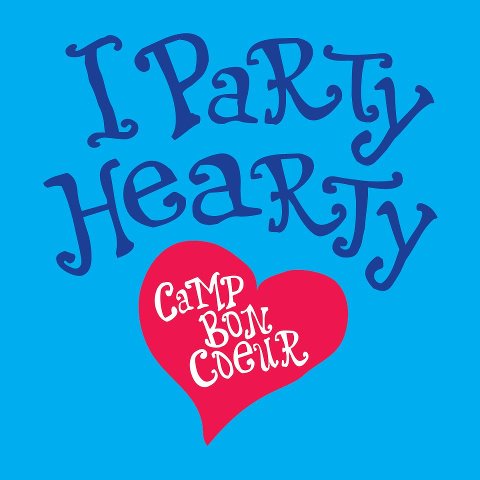 “Hearty Party” Silent Auction 2014(   ) Yes!  We would LOVE to help children with heart defects by donating to the silent auction at Camp Bon Coeur.      (    ) Enclosed is my item donation.      (    ) Please have someone pick up the item.(    ) I need more information, please contact me at ___________________________________ .Send Items To:Camp Bon Coeur405 West Main StreetLafayette, LA 70501Attention:  Susannah Craig337.233.8437Contact Information:Business/Donor Name: ___________________________________________________________Contact Name: _________________________________________________________________Phone:  _______________________________________________________________________Address:  ______________________________________________________________________Donation Item:(    )  Item Description: _________________________________________ Value: ________(    )  Gift Certificate in the amount of $__________________________________________